МИНИСТЕРСТВО  ОБРАЗОВАНИЯ И МОЛОДЁЖНОЙ ПОЛИТИКИСВЕРДЛОВСКОЙ ОБЛАСТИАчитский филиал ГАПОУ СО «Красноуфимский аграрный колледж»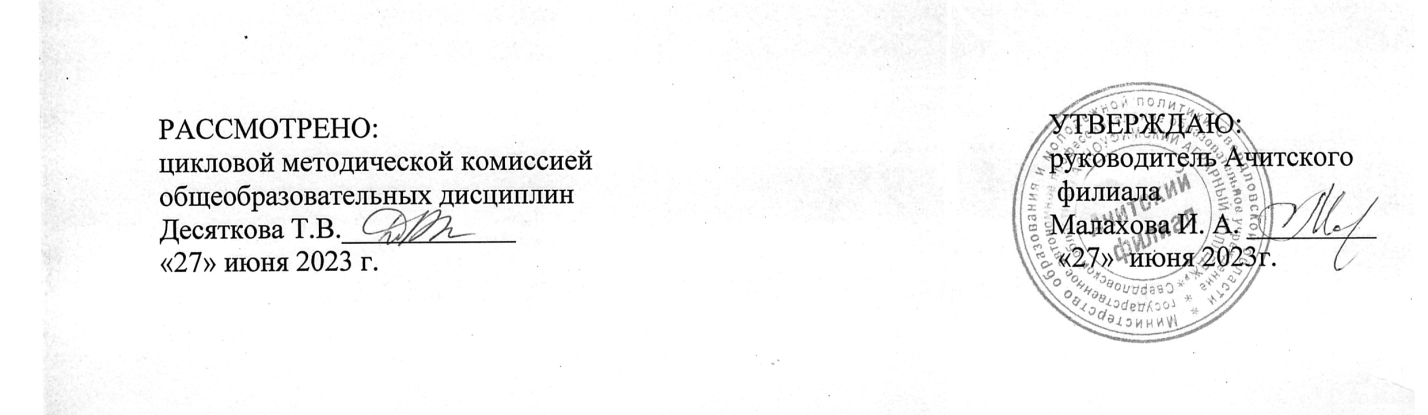 РАБОЧАЯ ПРОГРАММА УЧЕБНОЙ ДИСЦИПЛИНЫПсихология личности и профессиональное самоопределениеПРОФЕССИЯ:  16675 Повар1курс, группа 16 - ПФорма обучения: очная2023 г.Рабочая программа учебной дисциплины «Психология личности и профессиональное самоопределение» разработана в соответствии с требованиями: - методических рекомендаций по разработке и реализации адаптированных образовательных программ, утверждённых Департаментом государственной политики в сфере подготовки рабочих кадров и ДПО Минобрнауки России 20 апреля 2015 г. № 06-830 вн;   -  адаптированной образовательной программы профессионального обучения для обучающихся с ограниченными возможностями здоровья по профессии  16675 ПоварРазработчик: Ширяева Нелли Тавкельевна, преподаватель  Ачитского филиала ГАПОУ СО «Красноуфимский аграрный колледж», первая КК.СОДЕРЖАНИЕ1.ПАСПОРТ  РАБОЧЕЙ  ПРОГРАММЫ  УЧЕБНОЙ ДИСЦИПЛИНЫ                  42.СТРУКТУРА  И СОДЕРЖАНИЕ  УЧЕБНОЙ ДИСЦИПЛИНЫ                            53. УСЛОВИЯ РЕАЛИЗАЦИИ ПРОГРАММЫ ДИСЦИПЛИНЫ                              94.КОНТРОЛЬ И ОЦЕНКА РЕЗУЛЬТАТОВ ОСВОЕНИЯ  ДИСЦИПЛИНЫ        101.ПАСПОРТ РАБОЧЕЙ ПРОГРАММЫ УДПсихология личности и профессиональное самоопределение1.1. Область применения программыРабочая программа УД является частью адаптированной профессиональной образовательной программы  по профессии  16675 Повар (базовая  подготовка).1.2. Место дисциплины в структуре основной профессиональной образовательной программы: адаптационный учебный цикл1.3. Цели и задачи УД :дисциплина имеет ярко выраженный практико-ориентированный характер. Профессиональные и общие компетенции, формирующиеся и совершенствующиеся в результате освоения дисциплины, необходимы при изучении профессиональных модулей и дальнейшего использования в профессиональной деятельности.1.4.Результат обучения.В результате освоения дисциплины «Психология личности и профессиональное самоопределение» обучающийся инвалид или обучающийся с ограниченными возможностями здоровья должен:уметь:применять на практике полученные знания и навыки в различных условиях профессиональной деятельности и взаимодействия с окружающими;использовать простейшие приемы развития и тренировки психических процессов, а также приемы психической саморегуляции в процессе деятельности и общения;на основе анализа современного рынка труда, ограничений здоровья и требований профессий осуществлять осознанный, адекватный профессиональный выбор и выбор собственного пути профессионального обучения;планировать и составлять временную перспективу своего будущего;успешно реализовывать свои возможности и адаптироваться к новой социальной, образовательной и профессиональной среде;знать:необходимую терминологию, основы и сущность профессионального самоопределения;простейшие способы и приемы развития психических процессов и управления собственными психическими состояниями, основные механизмы психической регуляции поведения человека;современное состояние рынка труда, мир профессий и предъявляемых профессией требований к психологическим особенностям человека, его здоровью;основные принципы и технологии выбора профессии;          -      методы и формы поиска необходимой информации для эффективной организации учебной и будущей профессиональной деятельности.В результате изучения дисциплины обучающийся должен освоить следующие общие компетенции:2. СТРУКТУРА И СОДЕРЖАНИЕ УЧЕБНОЙДИСЦИПЛИНЫ2.1 Объем учебной дисциплины и виды учебной работы2.2. Тематический план и содержание УД  Психология личности и профессиональное самоопределение3. УСЛОВИЯ РЕАЛИЗАЦИИ ПРОГРАММЫ  УЧЕБНОЙ ДИСЦИПЛИНЫ3.1. Обеспечение специальных условий для обучающихся инвалидов и обучающихся с ограниченными возможностями здоровья (ОВЗ):а) для слепых:присутствие ассистента, оказывающего обучающемуся необходимую помощь; выпуск альтернативных форматов методических материалов (крупный шрифт или аудиофайлы); б) для слабовидящих:обеспечивается индивидуальное равномерное освещение не менее 300 люкс;при необходимости предоставляется увеличивающее устройство;учебно-методические материалы оформляются увеличенным шрифтом;в) для глухих и слабослышащих, с тяжелыми нарушениями речи:обеспечивается надлежащими звуковыми средствами воспроизведение информации; по их желанию промежуточная аттестация может проводиться в письменной форме;г) с нарушениями  опорно – двигательного аппарата:организуется безбарьерная архитектурная среда образовательного учреждения, рабочего места.3.2. Материально-техническое обеспечение обученияДляреализации программы дисциплины имеется учебный кабинет.Оборудование учебного кабинета :-посадочные места по количеству обучающихся;- рабочее место преподавателя;- комплект учебно-методической документацииТехнические средства обучения : компьютер , мультимедийный проектор, 3.3.Информационное обеспечение обученияОсновные источники:Киселев, В.В. Психология и этика профессиональной деятельности : учебник / Киселев В.В. — Москва : КноРус, 2021. — 213 с. — ISBN 978-5-406-06086-5. — URL: https://book.ru/book/938645  — Текст : электронный.Рогов, Е.И. Психология общения + еПриложение: Тесты : учебник / Рогов Е.И. — Москва : КноРус, 2021. — 260 с. — ISBN 978-5-406-02162-0. — URL: https://book.ru/book/936086  — Текст : электронный.Дополнительные источники:Залыгаева, С.А. Психология общения и речевые практики: лекционный материал, разработки семинарско-практических занятий и заданий для самостоятельной работы студентов : учебно-методическое пособие / Залыгаева С.А., Шалагинова К.С. — Москва : Русайнс, 2021. — 129 с. — ISBN 978-5-4365-7643-5. — URL: https://book.ru/book/940362  — Текст : электронный.Рыжиков, С.Н. Психология общения. Практикум + еПриложение : учебное пособие / Рыжиков С.Н., Демидова Ю.М. — Москва : КноРус, 2021. — 318 с. — ISBN 978-5-406-06279-1. — URL: https://book.ru/book/939032  — Текст : электронный.3. Рогов, Е.И. Психология общения + еПриложение: Тесты : учебник / Рогов Е.И. — Москва : КноРус, 2018. — 260 с. — (СПО). — ISBN 978-5-406-06194-7. — URL: https://book.ru/book/927031  — Текст : электронный4. Рогов Е.И. Выбор профессии. Становление профессионала. М., 2018. – 336 с.Интернет-ресурсы:1.Центр тестирования и развития [Электронный ресурс]: Гуманитарные технологии. Профориентация: Кем стать. URL: http: //www. proforientator.ru. 2.Academia [Электронный ресурс]: Издательский центр «Академия». www.acade-mia-moscow.ru.3.Школьный психолог [Электронный ресурс]. URL: http://psy.1september.ru.4. КОНТРОЛЬ И ОЦЕНКА РЕЗУЛЬТАТОВ ОСВОЕНИЯ УЧЕБНОЙ ДИСЦИПЛИНЫМИНИСТЕРСТВО  ОБРАЗОВАНИЯ И МОЛОДЁЖНОЙ ПОЛИТИКИСВЕРДЛОВСКОЙ ОБЛАСТИАчитский филиал ГАПОУ СО «Красноуфимский аграрный колледж»КОНТРОЛЬНО-ОЦЕНОЧНЫЕ СРЕДСТВАПО УЧЕБНОЙ ДИСЦИПЛИНЕПсихология личности и профессиональное самоопределениеПрофессия: 16675 Повар1 курс, группа 16 -П2023 г.СОДЕРЖАНИЕ1. ПАСПОРТ КОМПЛЕКТА КОНТРОЛЬНО-ОЦЕНОЧНЫХ СРЕДСТВ1.1 КОНТРОЛЬ И ОЦЕНКА РЕЗУЛЬТАТОВ ОСВОЕНИЯ ДИСЦИПЛИНЫВ процессе освоения УД  изучаются темы: стадии профессионального становления личности,понятие «профессия», классификация современных профессий,профессиональное самоопределение личности,профессиональное самоопределение на разных стадиях развития личности,методы диагностики профессионального самоопределения, построение личной профессиональной перспективы,ценностно-смысловое значение профессионального самоопределения ,условия построения успешной карьеры,преодоление личностных конфликтов и кризисов.Предметом оценки освоения учебной дисциплины Психология личности и профессиональное самоопределение являются знания и умения.Контроль и оценка этих дидактических единиц осуществляются с использованием следующих форм и методов:Таблица 1. Формы и методы контроля и оценки дидактических единицОценка освоения УД предусматривает использование пятибалльной системы оценки.1.2. ФОРМЫ ПРОМЕЖУТОЧНОЙ АТТЕСТАЦИИТаблица 2.   Запланированные формы промежуточной аттестации1.3. ОПИСАНИЕ ПОЦЕДУРЫ ЗАЧЁТА         Обучающийся в течение отчетного периода обязан выполнить установленный объем работ: 12 практических работ.Успешность, своевременность выполнения указанных работ является условием прохождения процедуры. Шкалы оценивания результатов проведения процедуры: Практические работы проверяются преподавателем и оцениваются с применением пятибалльной  шкалы с оценками: «зачтено» 12 работ – оценка «5»«зачтено»  10 работ- оценка «4»«зачтено»  6 работ – оценка «3»Менее 6 работ – оценка «2»КодОбщие компетенцииОК 1.Понимать сущность и социальную значимость будущей профессии, проявлять к ней устойчивый интерес.ОК 2.Организовывать собственную деятельность, исходя из цели и способов ее достижения, определенных руководителем.ОК 3.Анализировать рабочую ситуацию, осуществлять текущий и итоговый контроль, оценку и коррекцию собственной деятельности, нести ответственность за результаты своей работы.ОК 4.Осуществлять поиск информации, необходимой для эффективного выполнения профессиональных задач.ОК 5.Использовать информационно-коммуникационные технологии в профессиональной деятельности.ОК 6.Работать в команде, эффективно общаться с коллегами, руководством, клиентами.Личностные результаты реализации программы воспитания (дескрипторы)Код личностных результатов 
реализации 
программы 
воспитанияКод личностных результатов 
реализации 
программы 
воспитанияОсознающий себя гражданиномЛР 1ЛР 1Проявляющий гражданскую позицию, демонстрирующий приверженность принципам честности, порядочности, открытости и участвующий в студенческом и территориальном самоуправлении, в том числе на условиях добровольчества, продуктивно взаимодействующий и участвующий в деятельности общественных организацийЛР 2ЛР 2Соблюдающий нормы правопорядка, следующий идеалам гражданского общества, обеспечения безопасности, прав и свобод граждан России. Лояльный к установкам и проявлениям представителей субкультур, отличающий их от групп с деструктивным и девиантным поведением. Демонстрирующий неприятие и предупреждающий социально опасное поведение окружающихЛР 3ЛР 3Проявляющий и демонстрирующий уважение к людям труда, осознающий ценность собственного труда. ЛР 4ЛР 4Демонстрирующий приверженность к родной культуре, исторической памяти на основе любви к Родине, родному народу, малой родине, принятию традиционных ценностей многонационального народа РоссииЛР 5ЛР 5Проявляющий уважение к людям старшего поколения и готовность к участию в социальной поддержке и волонтерских движенияхЛР 6ЛР 6Осознающий приоритетную ценность личности человекаЛР 7ЛР 7Проявляющий и демонстрирующий уважение к представителям различных этнокультурных, социальных, конфессиональных и иных группЛР 8ЛР 8Соблюдающий правила здорового и безопасного образа жизни, спорта; предупреждающий либо преодолевающий зависимости от алкоголя, табака, психоактивных веществ, азартных игр и т.д. ЛР 9ЛР 9Заботящийся о защите окружающей среды, собственной и чужой безопасности, в том числе цифровойЛР 10ЛР 10Проявляющий уважение к эстетическим ценностям, обладающий основами эстетической культурыЛР 11ЛР 11Принимающий семейные ценности, готовый к созданию семьи и воспитанию детей; демонстрирующий неприятие насилия в семье, ухода от родительской ответственности, отказа от отношений со своими детьми и их финансового содержанияЛР 12ЛР 12Личностные результаты реализации программы воспитания, определенные отраслевыми требованиями к деловым качествам личности Личностные результаты реализации программы воспитания, определенные отраслевыми требованиями к деловым качествам личности Личностные результаты реализации программы воспитания, определенные отраслевыми требованиями к деловым качествам личности Проявляющий готовность и способность вести диалог с другими людьми, достигать в нем взаимопонимания, находить общие цели и сотрудничать для их достижения в профессиональной деятельностиПроявляющий готовность и способность вести диалог с другими людьми, достигать в нем взаимопонимания, находить общие цели и сотрудничать для их достижения в профессиональной деятельностиЛР 13Применяющий основы экологической культуры в жизненных ситуациях и профессиональной деятельностиПрименяющий основы экологической культуры в жизненных ситуациях и профессиональной деятельностиЛР 14Проявляющий ценностное отношение к культуре и искусству, к культуре речи и культуре поведения, к красоте и гармонииПроявляющий ценностное отношение к культуре и искусству, к культуре речи и культуре поведения, к красоте и гармонииЛР 15Вид учебной работыОбъем часовМаксимальная учебная нагрузка (всего)40Обязательная аудиторная учебная нагрузка  (всего)40в том числепрактические занятия24контрольная работалабораторная работаСамостоятельная работа обучающегося (всего)в том числеиндивидуальное проектное заданиевнеаудиторная самостоятельная работаИтоговая аттестация дифференцированный зачёт№ урокаНаименование разделов и темСодержание учебного материала, практические работы, самостоятельная работа обучающихсяСодержание учебного материала, практические работы, самостоятельная работа обучающихсяОбъем часовКоды компетенций и личностных результатов, формированию которых способствует элемент программы1.233451.Стадии профессионального становления личностиКлючевые понятия о развитии личности. Факторы, движущие силы и стадии профессионального становления личности. Взаимодействие индивидуального, личностного и профессионального развития личностиКлючевые понятия о развитии личности. Факторы, движущие силы и стадии профессионального становления личности. Взаимодействие индивидуального, личностного и профессионального развития личности2ОК 1, ОК2, ЛР 4, ЛР 7, ЛР 132ПР 1Способности человекаПрактическая работа 1. Тест «Определение моих способностей»Практическая работа 1. Тест «Определение моих способностей»2ОК 1, ОК 2, ОК 3ЛР 4, ЛР 7, ЛР 133Понятие «профессия». Классификация современных профессийПодходы к определению понятия «профессия». Классификация профессий. Психологическая структура профессиональной деятельностиПодходы к определению понятия «профессия». Классификация профессий. Психологическая структура профессиональной деятельности2ОК 1, ОК 2ЛР 4, ЛР 7, ЛР 134.ПР 2 Технология выбора профессииПрактическая работа 2 Профессиограмма и психограмма профессииПрактическая работа 2 Профессиограмма и психограмма профессии2ОК 1, ОК 2, ОК 3, ОК 4, ОК 5 ЛР 4, ЛР 7, ЛР 135.Сущность профессионального самоопределения личностиПонятие «профессиональное самоопределение личности». Факторы профессионального самоопределения личности. Сущность и результат профессионального самоопределения личности. Психологические «пространства» самоопределения личности.Понятие «профессиональное самоопределение личности». Факторы профессионального самоопределения личности. Сущность и результат профессионального самоопределения личности. Психологические «пространства» самоопределения личности.2ОК 1, ОК 2 ЛР 4, ЛР 7, ЛР 136.ПР 3Профессиональное самоопределение личностиПрактическая работа 3.Тест для выявления начального уровня готовности студентов к профессиональному самоопределениюПрактическая работа 3.Тест для выявления начального уровня готовности студентов к профессиональному самоопределению2ОК 1, ОК 2, ОК 3 ЛР 4, ЛР 7, ЛР 137.ПР 4Профессиональное самоопределение на разных стадиях развития личностиПрактическая работа  4. Тест «Определение склонностей и коммуникативно-организаторских способностей».Практическая работа  4. Тест «Определение склонностей и коммуникативно-организаторских способностей».2ОК 1, ОК 2, ОК 3ЛР 4, ЛР 7, ЛР 138.Этапы и кризисы профессионального самоопределенияОсновная проблема кризисов профессионального самоопределения личности. Виды противоречий в ходе развития субъектов профессионального самоопределения. Психологические особенности кризисов становления профессионального самоопределения личности.Основная проблема кризисов профессионального самоопределения личности. Виды противоречий в ходе развития субъектов профессионального самоопределения. Психологические особенности кризисов становления профессионального самоопределения личности.2ОК 1, ОК 2ЛР 4, ЛР 7, ЛР 139.ПР № 5 Самооценка и уровень притязанийПрактическая работа № 5. Тест на определение самооценкиПрактическая работа № 5. Тест на определение самооценки2ОК 1, ОК 2, ОК 3ЛР 4, ЛР 7, ЛР 1310.Методы диагностики профессионального самоопределенияМетодики определения компонентов профессионального самоопределения студентов. Активные методы профессионального самоопределения. Построение личной профессиональной перспективыМетодики определения компонентов профессионального самоопределения студентов. Активные методы профессионального самоопределения. Построение личной профессиональной перспективы2ОК 1, ОК 2,ЛР 4, ЛР 7, ЛР 1311.ПР № 6 ТемпераментПрактическая работа № 6. Тест на определение темпераментаПрактическая работа № 6. Тест на определение темперамента2ОК 1, ОК 2, ОК 3ЛР 4, ЛР 7, ЛР 1312.ПР 7Построение личной профессиональной перспективыПрактическая работа 7. Анкета «Оценка профессиональной направленности личности»Практическая работа 7. Анкета «Оценка профессиональной направленности личности»2ОК 1, ОК 2ЛР 4, ЛР 7, ЛР 1313.Ценностно-смысловое значение профессионального самоопределенияПроблема гуманитаризации труда в современных условиях. Роль СМИ в формировании профессиональных и жизненных стереотипов. Проблема гуманитаризации труда в современных условиях. Роль СМИ в формировании профессиональных и жизненных стереотипов. 2ОК 1, ОК 2ЛР 4, ЛР 7, ЛР 1314.ПР  8Условия построения успешной карьерыПрактическая работа 8. Проектирование своей карьерыПрактическая работа 8. Проектирование своей карьеры2ОК 1, ОК 2, ОК 4, ОК 5, ОК 3ОК 6ЛР 4, ЛР 7, ЛР 1315.Самовоспитание и самопознаниеУсловия личностной самореализации. Понятие и сформированность представлений личности о себе. Компетентность. Кризисы и конфликтыв жизни человека. Способы разрешенияУсловия личностной самореализации. Понятие и сформированность представлений личности о себе. Компетентность. Кризисы и конфликтыв жизни человека. Способы разрешения2ОК 1, ОК 2ЛР 4, ЛР 7, ЛР 1316.ПР № 9 Психические состояния. СтрессПрактическая работа № 9. Тренинг «Осторожно- стресс»Практическая работа № 9. Тренинг «Осторожно- стресс»2ОК 1, ОК 2, ОК 4, ОК 5, ОК 3, ОК 6ЛР 4, ЛР 7, ЛР 1317.ПР № 10 Виды эмоциональных состоянийПрактическая работа № 10. Тест на определение эмоциональных состояний.Практическая работа № 10. Тест на определение эмоциональных состояний.2ОК 1, ОК 2, ОК 3, ОК 6ЛР 4, ЛР 7, ЛР 1318.ПР № 11 Конфликт. Виды конфликта.Практическая работа № 11. Тест на определение конфликтности.Практическая работа № 11. Тест на определение конфликтности.2ОК 1, ОК 2, ОК 6ЛР 4, ЛР 7, ЛР 1319.ПР 12 Преодоление личностных конфликтов и кризисов.Практическая работа  12. Тренинг по общению.Практическая работа  12. Тренинг по общению.2ОК 1, ОК 2, ОК 3, ОК 4, ОК 5ОК 6ЛР 4, ЛР 7, ЛР 1320.Профессиональное самоопределение на разных стадиях возрастного развития человека. Стадии профессионального  становления.  Профессиональные намерения и осознанные желания в процессе выбора профессии. Профессиональное обучение – профессиональная подготовка. Профессиональная адаптация. Оптимальный уровень профессиональной активности. Проявление индивидуальности в профессиональной деятельности. Профессиональное мастерство. Изменение характера профессиональной деятельности. Проявление активности на стадии профессионального мастерстваСтадии профессионального  становления.  Профессиональные намерения и осознанные желания в процессе выбора профессии. Профессиональное обучение – профессиональная подготовка. Профессиональная адаптация. Оптимальный уровень профессиональной активности. Проявление индивидуальности в профессиональной деятельности. Профессиональное мастерство. Изменение характера профессиональной деятельности. Проявление активности на стадии профессионального мастерства2ОК 1, ОК 2ЛР 4, ЛР 7, ЛР 13ВСЕГО ЧАСОВВСЕГО ЧАСОВ40АУДИТОРНЫХАУДИТОРНЫХ40ИЗ НИХ ПРАКТИЧЕСКИЕ РАБОТЫИЗ НИХ ПРАКТИЧЕСКИЕ РАБОТЫ24ВНЕАУДИТОРНАЯ САМОСТОЯТЕЛЬНАЯ РАБОТАВНЕАУДИТОРНАЯ САМОСТОЯТЕЛЬНАЯ РАБОТАРезультаты обучения (освоенные умения, усвоенные знания)Основные показатели оценки результатаФормы и методы контроля и оценки результатов обученияУмения:применять на практике полученные знания и навыки в различных условиях профессиональной деятельности и взаимодействия с окружающими;демонстрация на практике умений взаимодействия с окружающимипрактические занятияиспользовать простейшие приемы развития и тренировки психических процессов, а также приемы психической саморегуляции в процессе деятельности и общения;демонстрация использования приёмов психической саморегуляции в процессе деятельности и общенияпрактические занятияна основе анализа современного рынка труда, ограничений здоровья и требований профессий осуществлять осознанный, адекватный профессиональный выбор и выбор собственного пути профессионального обучения;демонстрация построения профессиональной траектории деятельности  практические занятияпланировать исоставлять временную перспективу своего будущего;демонстрация умений осуществлять планирование собственной деятельностипрактические занятияуспешно реализовывать свои возможности и адаптироваться к новой социальной, образовательной и профессиональной среде;демонстрация возможностей адаптироваться к новой социальной, образовательной и профессиональной средепрактические занятияЗнания:необходимая терминология, основы и сущность профессионального самоопределения;основные термины, обосновывать сущность  профессионального самоопределенияиндивидуальное заданиепростейшие способы и приемы развития психических процессов и управления собственными психическими состояниями, основные механизмы психической регуляции поведения человека:способы и приемы развития психических процессов и управления собственными психическими состояниямииндивидуальное заданиесовременное состояние рынка труда, мир профессий и предъявляемых профессией требований к психологическим особенностям человека, его здоровью;современное состояние рынка труда, мир профессийиндивидуальное заданиеосновные принципы и технологии выбора профессии;описание основных принципов и технологии выбора профессиииндивидуальное заданиеметоды и формы поиска необходимой информации для эффективной организации учебной и будущей профессиональной деятельности.описание технологий  поиска необходимой информации для эффективной организации учебной и будущей профессиональной деятельностииндивидуальное задание1.Паспорт комплекта контрольно - оценочных средств1.Паспорт комплекта контрольно - оценочных средств141.1. Контроль и оценка результатов освоения дисциплины141.2. Формы промежуточной аттестации1.3. Описание процедуры зачёта1616Результаты обучения (освоенные умения, усвоенные знания)Основные показатели оценки результатаФормы и методы контроля и оценки результатов обученияУмения:применять на практике полученные знания и навыки в различных условиях профессиональной деятельности и взаимодействия с окружающими;демонстрация на практике умений взаимодействия с окружающимипрактические занятияиспользовать простейшие приемы развития и тренировки психических процессов, а также приемы психической саморегуляции в процессе деятельности и общения;демонстрация использования приёмов психической саморегуляции в процессе деятельности и общенияпрактические занятияна основе анализа современного рынка труда, ограничений здоровья и требований профессий осуществлять осознанный, адекватный профессиональный выбор и выбор собственного пути профессионального обучения;демонстрация построения профессиональной траектории деятельности  практические занятияпланировать исоставлять временную перспективу своего будущего;демонстрация умений осуществлять планирование собственной деятельностипрактические занятияуспешно реализовывать свои возможности и адаптироваться к новой социальной, образовательной и профессиональной среде;демонстрация возможностей адаптироваться к новой социальной, образовательной и профессиональной средепрактические занятияЗнания:необходимая терминология, основы и сущность профессионального самоопределения;основные термины, обосновывать сущность  профессионального самоопределенияиндивидуальное заданиепростейшие способы и приемы развития психических процессов и управления собственными психическими состояниями, основные механизмы психической регуляции поведения человека:способы и приемы развития психических процессов и управления собственными психическими состояниямииндивидуальное заданиесовременное состояние рынка труда, мир профессий и предъявляемых профессией требований к психологическим особенностям человека, его здоровью;современное состояние рынка труда, мир профессийиндивидуальное заданиеосновные принципы и технологии выбора профессии;описание основных принципов и технологии выбора профессиииндивидуальное заданиеметоды и формы поиска необходимой информации для эффективной организации учебной и будущей профессиональной деятельности.описание технологий  поиска необходимой информации для эффективной организации учебной и будущей профессиональной деятельностииндивидуальное задание№ семестраФормы промежуточной аттестацииФорма проведения2Дифференцированный зачётЗачёт по совокупности выполненных работ